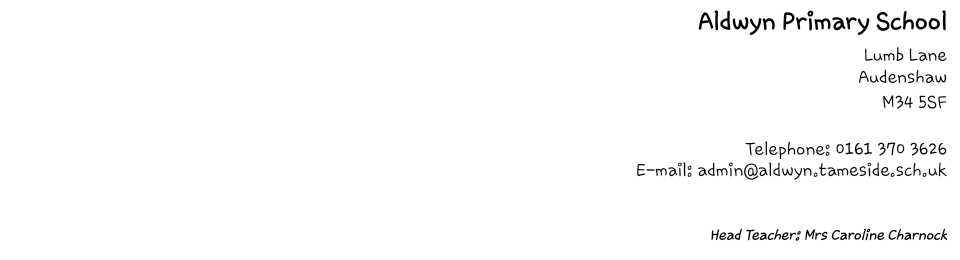 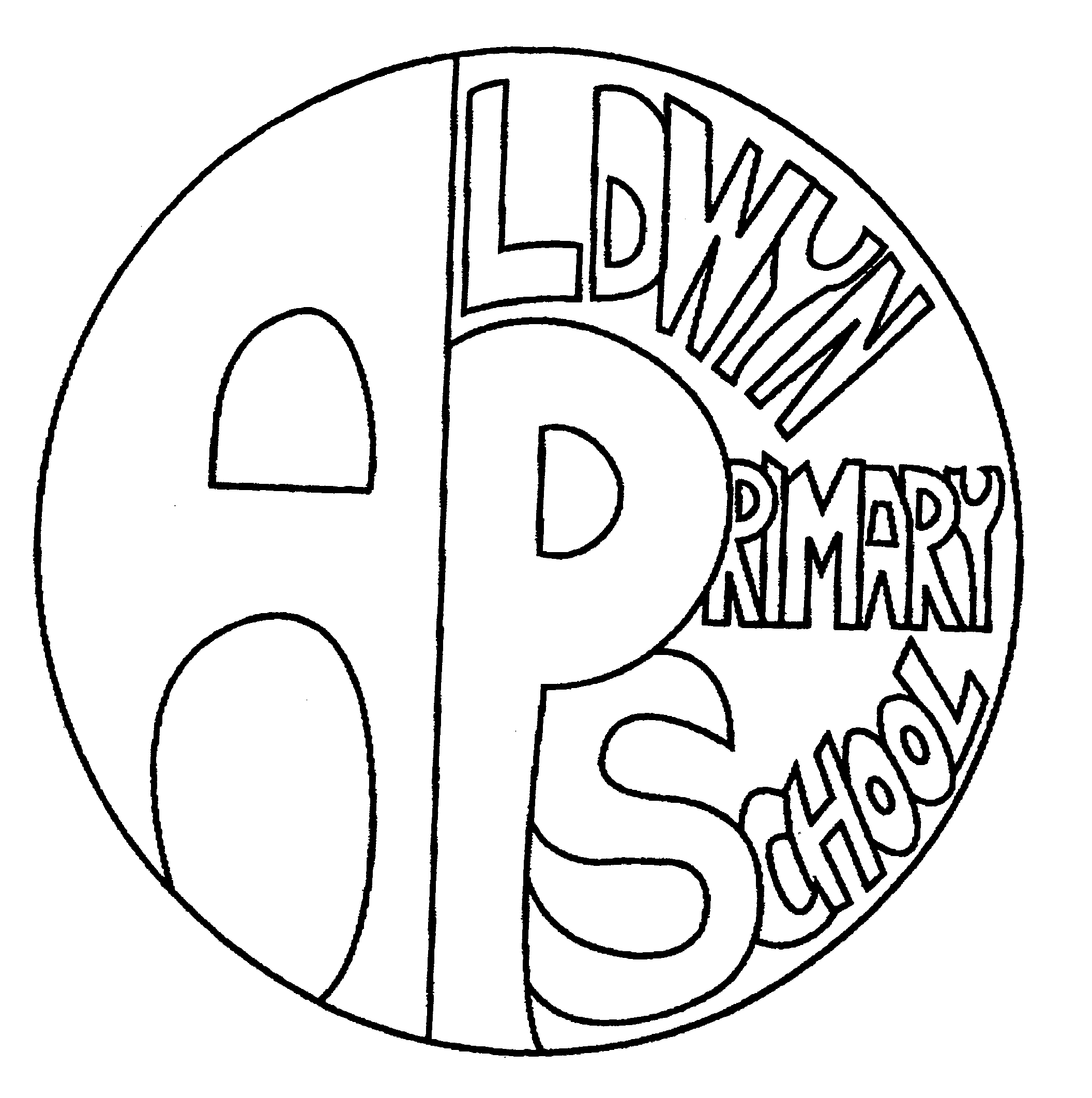 Thank you for your interest in the position of Head teacher at Aldwyn Primary School. This exciting opportunity has come available due to the impending retirement of our current head teacher. We are therefore looking to recruit the right leader to take the school forward and to implement the schools vision and values. The head teacher needs to · Have Recent Headteacher, deputy Headteacher experience· Proven leadership and management skills together with experience of leading successful school improvement· A strong commitment to enhancing the ethos and vision of the school· High expectations and a determination to further raise standards by inspiring and challenging all children and staff to reach their full potential· A strong knowledge and understanding of curriculum and CPD· Exceptional inter-personal and communication skills to support effective collaboration and partnership· A leader who values staff and the experience the school can offer but who is not afraid to challenge the status quo and change direction when that is what is needed· Strong leadership skills, with a clear vision for the school and the skills to communicate and deliver this effectively with pupils, staff, parents, governors and the community· Strong focus on and knowledge of EYFS· Experience and commitment to an inclusive ethos and good SEND outcomes.Aldwyn Primary is a mixed two form entry school from EYFS to KS2 located in Audenshaw. We are rated GOOD by OFSTED. The school is currently undergoing building works to expand the school to meet the demands of the local community. This is an amazing opportunity for the right candidate to take up this position in a welcoming, friendly, supportive and driven school.If this position sounds like the role for you, I do hope that you take the time to read through the application and you are encouraged to apply for the post. Kind Regards, Jenna Atherley, Chair of Governors 